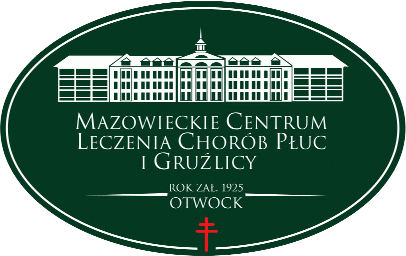 Mazowieckie Centrum Leczenia Chorób Płuc i Gruźlicyul. Narutowicza 80, 05-400 Otwock, tel. (22)  344 64 00, 344 64 71,  FAX  (22)  344-64-74,  centr. (22) 344 62 00http://www.otwock-szpital.pl                                              e-mail:sekretariat.otw@otwock-szpital.pl             Nr sprawy: 20/ PN/2024w postępowaniu o udzielenie zamówienia publicznegoprowadzonym w trybie przetargu nieograniczonego na dostawy o wartości zamówienia przekraczającej progi unijne,o jakich stanowi art. 3 ustawy z 11.09.2019 r. - Prawo zamówień publicznych(Dz. U. z 2019 r. poz. 2019) - dalej p.z.p. pn.„Dostawa produktów farmaceutycznych – 70 pakietów ”                               Kod CPV :  33600000-6 Produkty farmaceutyczneOtwock ,  maj 2024 r.NAZWA ORAZ ADRES ZAMAWIAJĄCEGOOCHRONA DANYCH OSOBOWYCHTRYB UDZIELENIA ZAMÓWIENIAOPIS PRZEDMIOTU ZAMÓWIENIAPODWYKONAWSTWOTERMIN WYKONANIA ZAMÓWIENIAWARUNKI UDZIAŁU W POSTĘPOWANIUPODSTAWY WYKLUCZENIA Z POSTĘPOWANIAOŚWIADCZENIA I DOKUMENTY, JAKIE ZOBOWIĄZANI SĄ DOSTARCZYĆ WYKONAWCY W CELU WYKAZANIA BRAKU PODSTAW WYKLUCZENIA ORAZ POTWIERDZENIA SPEŁNIANIA WARUNKÓW UDZIAŁU W POSTĘPOWANIUPOLEGANIE NA ZASOBACH INNYCH PODMIOTÓWINFORMACJA DLA WYKONAWCÓW WSPÓLNIE UBIEGAJĄCYCH SIĘ O UDZIELENIE ZAMÓWIENIA (SPÓŁKI CYWILNE/KONSORCJA)SPOSÓB KOMUNIKACJI ORAZ WYJAŚNIENIA TREŚCI SWZOPIS SPOSOBU PRZYGOTOWANIA OFERT ORAZ WYMAGANIA FORMALNE DOTYCZĄCE SKŁADANYCH OŚWIADCZEŃ I DOKUMENTÓWSPOSÓB OBLICZENIA CENYWYMAGANIA DOTYCZĄCE WADIUMTERMIN ZWIĄZANIA OFERTĄSPOSÓB ORAZ TERMIN SKŁADANIA I OTWARCIA OFERTOPIS KRYTERIÓW OCENY OFERT, WRAZ Z PODANIEM WAG TYCH KRYTERIÓW I SPOSOBU OCENY OFERTINFORMACJE O FORMALNOŚCIACH, JAKIE MUSZĄ ZOSTAĆ DOPEŁNIONE PO WYBORZE OFERTY W CELU ZAWARCIA UMOWY W SPRAWIE ZAMÓWIENIA PUBLICZNEGOWYMAGANIA DOTYCZĄCE ZABEZPIECZENIA NALEŻYTEGO WYKONANIA UMOWYINFORMACJE O TREŚCI ZAWIERANEJ UMOWY ORAZ MOŻLIWOŚCI JEJ ZMIANYPOUCZENIE O ŚRODKACH OCHRONY PRAWNEJ PRZYSŁUGUJĄCYCH WYKONAWCYZAŁĄCZNIKI DO SWZMazowieckie Centrum Leczenia Chorób Płuc i Gruźlicy05-400 Otwock ul. Narutowicza 80NIP: 532-16-64-002KRS: 0000080790Tel: 22 344 64 72Fax: 22 344 64 74Adres poczty elektronicznej; zampub@otwock-szpital.plAdres strony internetowej, na której prowadzone jest postępowanie i na której będą dostępne dokumenty związane z prowadzoną procedurą oraz za pośrednictwem której następuje składanie ofert :   https://otwock-szpital.ezamawiajacy.plZgodnie z art. 13 ust. 1 i 2 rozporządzenia Parlamentu Europejskiego i Rady (UE) 2016/679 z dnia 27 kwietnia 2016 r. w sprawie ochrony osób fizycznych w związku z przetwarzaniem danych osobowych i w sprawie swobodnego przepływu takich danych oraz uchylenia dyrektywy 95/46/WE (ogólne rozporządzenie o ochronie danych) (Dz. Urz. UE L 119 z 04.05.2016r., str. 1), dalej „RODO”, informujemy, że:administratorem Pani/Pana danych osobowych jest Mazowieckie Centrum Leczenia Chorób Płuc i Gruźlicy 05-400 Otwock ul. Narutowicz 80inspektorem ochrony danych osobowych w Mazowieckim Centrum Leczenia Chorób Płuc i Gruźlicy w Otwocku jest Pani Katarzyna Ziemiecka-Matalińska, kontakt: telefon: (22) 3446422,e-mail : iod@otwock-szpital.plPani/Pana dane osobowe przetwarzane będą na podstawie art. 6 ust. 1 lit. c RODO w celu związanym z postępowaniem o udzielenie zamówienia publicznego prowadzonym w trybie przetargu nieograniczonego;odbiorcami Pani/Pana danych osobowych będą osoby lub podmioty, którym udostępniona zostanie dokumentacja postępowania w oparciu o art. 74 ustawy p.z.p,Pani/Pana dane osobowe będą przechowywane, zgodnie z art. 78 ust. 1 ustawy Pzp, przez okres 4 lat od dnia zakończenia postępowania o udzielenie zamówienia, a jeżeli czas trwania umowy przekracza 4 lata, okres przechowywania obejmuje cały czas trwania umowy;obowiązek podania przez Panią/Pana danych osobowych bezpośrednio Pani/Pana dotyczących jest wymogiem ustawowym określonym w przepisach ustawy Pzp, związanym z udziałem w postępowaniu o udzielenie zamówienia publicznego;w odniesieniu do Pani/Pana danych osobowych decyzje nie będą podejmowane w sposób zautomatyzowany, stosowanie do art. 22 RODO;posiada Pani/Pan:na podstawie art. 15 RODO prawo dostępu do danych osobowych Pani/Pana dotyczących;na podstawie art. 16 RODO prawo do sprostowania Pani/Pana danych osobowych;na podstawie art. 18 RODO prawo żądania od administratora ograniczenia przetwarzania danych osobowych z zastrzeżeniem przypadków, o których mowa w art. 18 ust. 2 RODO;prawo do wniesienia skargi do Prezesa Urzędu Ochrony Danych Osobowych, gdy uzna Pani/Pan, że przetwarzanie danych osobowych Pani/Pana dotyczących narusza przepisy RODO;  nie przysługuje Pani/Panu :w związku z art. 17 ust. 3 lit. b, d lub e RODO prawo do usunięcia danych osobowych;prawo do przenoszenia danych osobowych, o którym mowa w art. 20 RODO;na podstawie art. 21 RODO prawo sprzeciwu, wobec przetwarzania danych osobowych, gdyż podstawą prawną przetwarzania Pani/Pana danych osobowych jest art. 6 ust. 1 lit. c RODO.przysługuje Pani/Panu prawo wniesienia skargi do organu nadzorczego na niezgodne z RODO przetwarzanie Pani/Pana danych osobowych przez administratora. Organem właściwym dla przedmiotowej skargi jest Urząd Ochrony Danych Osobowych, ul. Stawki 2, 00- 193 Warszawa.Niniejsze postępowanie prowadzone jest w trybie przetargu nieograniczonego na podstawie ustawy z dnia 11.09.2019 r. Prawo zamówień publicznych (Dz. U. z 2019 r. poz. 2019 ze zm.) zwanej dalej "ustawą p.z.p. lub p.z.p." oraz niniejszej Specyfikacji Warunków Zamówienia, zwaną dalej "SWZ".Szacunkowa wartość przedmiotowego zamówienia przekracza progi unijne o jakich mowa w art. 3 ustawy p.z.p.Zamawiający przewiduje zastosowanie tzw. procedury odwróconej, o której mowa w art. 139 ust. 1 ustawy PZP, tj. Zamawiający najpierw dokona badania i oceny ofert, a następnie dokona kwalifikacji podmiotowej Wykonawcy, którego oferta została najwyżej oceniona, w zakresie braku podstaw wykluczenia oraz spełniania warunków udziału w postępowaniu.Zgodnie z art. 257 p.z.p. Zamawiający przewiduje możliwość unieważnienia przedmiotowego postępowania, jeżeli środki publiczne, które Zamawiający zamierzał przeznaczyć na sfinansowanie całości lub części zamówienia, nie zostały mu przyznane.Zamawiający nie przewiduje aukcji elektronicznej.Zamawiający nie prowadzi postępowania w celu zawarcia umowy ramowej.Do postępowania stosuje się przepisy dotyczące nabywania dostaw.Przedmiotem zamówienia jest sukcesywna  „Dostawa produktów farmaceutycznych – 70 pakietów ”, numer 20/PN//2024Kody zamówienia według Wspólnego Słownika Zamówień(CPV) :33600000-6 Produkty farmaceutyczneZamawiający dopuszcza składanie ofert częściowych na poszczególne pakiety kompleksowe (Pakiet 1- 70).Zamawiający nie dopuszcza składania ofert wariantowych oraz w postaci katalogów elektronicznych.Zamawiający nie przewiduje udzielania zamówień, o których mowa w art. 214 ust. 1 pkt 8 p.z.p.Szczegółowy opis przedmiotu zamówienia (OPZ) oraz sposób realizacji zamówienia zawiera Formularz Asortymentowo-Cenowy, stanowiący Załącznik nr 3 do SWZ.Leki i środki farmaceutyczne muszą mieć co najmniej 12 miesięczny okres ważności licząc od dnia ich dostarczenia do siedziby Zamawiającego (dla Pakietu nr 52 - 6 miesięcy) , gwarantujący optymalne wykorzystanie zamawianych produktów. Dostawy produktów z krótszym terminem ważności mogą być dopuszczone w wyjątkowych sytuacjach i każdorazowo zgodę na nie musi wyrazić Kierownik Apteki, a w czasie jej nieobecności osoba przez niego upoważniona.W złożonych ofertach należy podać nazwę handlową preparatu, dawkę, wielkość opakowania, nazwę producenta oraz kod EAN – z wyłączeniem leków z importu docelowego. W przypadku, gdy oferowane opakowanie leku zawiera inną ilość jednostek (tabletek, ampułek, szt. itp.) Wykonawca zobowiązany jest do przeliczenia ilości opakowań. Jeżeli po przeliczeniu otrzymana zostanie niepełna ilość opakowań – oferowaną ilość opakowań należy zaokrąglić do pełnego opakowania - w górę.Zamawiający może dopuścić przeliczenia wg innej niż zakładana jednostka miary na podstawie uprzednio zadanego zapytania.Leki o tej samej nazwie chemicznej i tej samej postaci powinny pochodzić od jednego producenta.Wykonawca zobowiązany jest do realizowania dostaw na podstawie zamówienia Zamawiającego dokonanego pisemnie, faksem lub drogą elektroniczną. Realizacja dostaw w terminie nie dłuższym niż 2 dni (robocze) - w odniesieniu do produktów/ wyrobów opisanych w specyfikacji od momentu złożenia zamówienia na zasadach określonych nie dotyczy produktów leczniczych z importu docelowego. Realizacja dostaw produktów leczniczych z importu docelowego, opisanych w Pakietach nr 19, 20, 21,22, w terminie nie dłuższym niż 21 dni (roboczych) na zasadach określonych w Rozporządzeniu Ministra Zdrowia z dnia 21 marca 2012 roku w sprawie sprowadzania z zagranicy produktów leczniczych niezbędnych dla ratowania życia lub zdrowia pacjenta, dopuszczonych do obrotu bez konieczności uzyskania pozwolenia Dz. U. 2012 roku, poz. 349) – od momentu złożenia zamówienia.W szczególnych przypadkach Zamawiający zastrzega sobie prawo do żądania dostaw w trybie awaryjnym, tzn. w terminie skróconym do 1 dnia roboczego z wyłączeniem produktów leczniczych z importu docelowego ( poza pakietami nr 12,19,20,21,22 ) oraz dostawy “NA RATUNEK” do 6 godzin  od momentu złożenia zamówienia z wyłączeniem Pakietów  nr 12,19, 20, 21,22 ,42, 45,53 Dostawa produktów identycznych z zaproponowanymi w ofercie. W każdym przypadku, gdy przedmiot zamówienia odnosi się do nazw handlowych dopuszczalne jest zaoferowanie preparatu równoważnego. Pod pojęciem produktu równoważnego Zamawiający rozumie produkt spełniający wymogi dotyczące: substancji czynnej, dawki, postaci, drogi podania oraz wielkości opakowania w stosunku do przedmiotu opisanego przez Zamawiającego. Zamawiający dopuszcza lek równoważny pod warunkiem,że będzie możliwa refundacja kosztów leczenia przez Narodowy Fundusz Zdrowia ( jeżeli dotyczy). Zamawiający wymaga, aby leki będące przedmiotem niniejszego postępowania znajdowały się na liście-wykazie leków refundowanych (w zakresie leków, których to dotyczy) I umożliwiały Zamawiającemu sprawozdanie do NFZ terapii z ich użyciem (wykorzystaniem) , celem pokrycia kosztów leczenia przez NFZ.Wykonawca zapewni dostawę produktów leczniczych oznakowanych i zabezpieczonych zgodnie z rozporządzeniem delegowanym Komisji UE 2016/161 z dnia 2.10.2015r. uzupełniającym dyrektywę 2001/83/WE Parlamentu Europejskiego i Rady. Zgodnie z tym Rozporządzeniem każdy lek powinien być zabezpieczony niepowtarzalnym identyfikatorem (UI) a także specjalna etykietą chroniącą przed nieautoryzowanym otwarciem (ATD) – dotyczy serii produktów leczniczych wydawanych na receptę oraz niektórych leków bez recepty zwalnianych do obrotu po 9 lutym 2019r).Dostawy będą realizowane przez Wykonawcę własnym transportem lub transportem za pośrednictwem firmy kurierskiej, na jego koszt i ryzyko wraz z ubezpieczeniem, rozładunkiem i przeniesieniem do wskazanych pomieszczeń magazynowych Zamawiającego.Opakowania transportowe leków wymagających przechowywania w chłodnym miejscu (2- 8°C) powinny być odpowiednio oznaczone oraz zawierać wewnątrz opakowania jednorazowy wskaźnik temperatury lub być zaopatrzone w inny system pozwalający zweryfikować, bezpośrednio przy przyjęciu dostawy, właściwe warunki transportu.W przypadku braku oferowanego preparatu na rynku Wykonawca jest zobowiązany do zastąpienia go lekiem równoważnym (definicja pkt.16) w cenie nie wyższej niż cena przetargowa (po konsultacji z Kierownikiem Apteki Szpitalnej). Jeżeli opakowanie leku równoważnego zawiera inną ilość jednostek (np. tabletek, ampułek, szt. itp.), należy przeliczyć jego cenę tak, aby cena 1 jednostki (np. tabletki, ampułki, itp.) w opakowaniu była nie wyższa niż cena 1 jednostki wg umowy przetargowej.W przypadku braku dostawy w terminie wskazanym w pkt. 11-13 Zamawiający ma prawo do dokonywania zakupu zastępczego niezrealizowanego przedmiotu zamówienia u innego dostawcy lub producenta, a różnicą kosztów zakupu oraz dostawy obciążyć Wykonawcę.Zamawiający powiadomi Wykonawcę o zakupie zastępczym o którym mowa w pkt 22  w dniu jego złożenia. Przekazanie tej informacji jest równoznaczne z wycofaniem wcześniej złożonego i niezrealizowanego zamówienia u Wykonawcy. Towar dostarczony Zamawiającemu po złożeniu zawiadomienia o zamówieniu zastępczym, pozostaje do dyspozycji Wykonawcy w magazynie Zamawiającego, który to zobowiązuje się odebrać w terminie 7 dni roboczych na swój koszt.Naliczenie kwoty różnicy kosztów zakupu, o których mowa w pkt 22 odbywa się poprzez złożenie noty obciążającej i potrąceniu z przysługującego Wykonawcy wynagrodzenia. Podstawą obciążenia jest  dokument odmowy wystawiony przez dostawcę i faktura zakupuod  dostawcy niezwiązanego umową.W trakcie trwania umowy Wykonawca zobowiązany jest do informowania Zamawiającego o okresowych obniżkach cen leków objętych umową oraz umożliwić Zamawiającemu zakup leku po niższej cenie (np. promocje cenowe, obniżenie ceny przez producenta, itp.). Okresowe obniżenie ceny leku nie wymaga aneksu do umowy.Wykonawca może powierzyć wykonanie części zamówienia podwykonawcy (podwykonawcom).Zamawiający nie zastrzega obowiązku osobistego wykonania przez Wykonawcę kluczowych części zamówienia.Zamawiający wymaga, aby w przypadku powierzenia części zamówienia podwykonawcom, Wykonawca wskazał w ofercie części zamówienia, których wykonanie zamierza powierzyć podwykonawcom oraz podał (o ile są mu wiadome na tym etapie) nazwy (firmy) tych podwykonawców.Powierzenie części zamówienia podwykonawcom nie zwalnia Wykonawcy z odpowiedzialności za należyte wykonanie zamówienia.Wykonawca zobowiązany jest zrealizować przedmiot zamówienia w terminie 18 miesięcy od udzielenia zamówieniaO udzielenie zamówienia mogą ubiegać się Wykonawcy, którzy nie podlegają wykluczeniu na zasadach określonych w Rozdziale VIII SWZ, oraz spełniają określone przez Zamawiającego warunki udziału w postępowaniu.O udzielenie zamówienia mogą ubiegać się Wykonawcy, którzy spełniają warunki dotyczące:zdolności do występowania w obrocie gospodarczym:Zamawiający nie stawia warunku w powyższym zakresie.uprawnień do prowadzenia określonej działalności gospodarczej lub zawodowej, o ile wynika to z odrębnych przepisów:Zamawiający uzna warunek za spełniony, jeżeli Wykonawca będzie posiadał ważną koncesję/ zezwolenie Głównego Inspektora Farmaceutycznego na prowadzenie hurtowni farmaceutycznej lub składu konsygnacyjnego, zawierające uprawnienia w zakresie obrotu produktami leczniczymi, a w przypadku producenta - zezwolenie na produkcję, jeżeli wymagane są przepisami prawa.  sytuacji ekonomicznej lub finansowej:Zamawiający nie stawia warunku w powyższym zakresie.zdolności technicznej lub zawodowej:Zamawiający nie stawia warunku w powyższym zakresie.Z postępowania o udzielenie zamówienia wyklucza się Wykonawców, w stosunku do których zachodzi którakolwiek z okoliczności wskazanych:w art. 108 ust. 1 p.z.p.;w art. 109 ust. 1 pkt. 4, 5, 7 p.z.p., tj.:w stosunku do którego otwarto likwidację, ogłoszono upadłość, którego aktywami zarządza likwidator lub sąd, zawarł układ z wierzycielami, którego działalność gospodarcza jest zawieszona albo znajduje się on w innej tego rodzaju sytuacji wynikającej z podobnej procedury przewidzianej w przepisach miejsca wszczęcia tej procedury;który w sposób zawiniony poważnie naruszył obowiązki zawodowe, co podważa jego uczciwość, w szczególności gdy wykonawca w wyniku zamierzonego działania lub rażącego niedbalstwa nie wykonał lub nienależycie wykonał zamówienie, co zamawiający jest w stanie wykazać za pomocą stosownych dowodów;który z przyczyn leżących po jego stronie, w znacznym stopniu lub zakresie nie wykonał lub nienależycie wykonał albo długotrwale nienależycie wykonywał istotne zobowiązanie wynikające z wcześniejszej umowy w sprawie zamówienia publicznego lub umowy koncesji, co doprowadziło do wypowiedzenia lub odstąpienia od umowy, odszkodowania, wykonania zastępczego lub realizacji uprawnień z tytułu rękojmi za wady;Wykluczenie Wykonawcy następuje zgodnie z art. 111 p.z.p.Wykonawca nie podlega wykluczeniu w okolicznościach określonych w art. 108 ust. 1 pkt 1, 2, 5 i 6 p.z.p lub art. 109 ust. 1 pkt 4, 5, 7 p.z.p, jeżeli udowodni zamawiającemu, że spełnił łącznie przesłanki wskazane w art. 110 ust. 2 p.z.p.Zamawiający oceni, czy podjęte przez wykonawcę czynności, o których mowa w art. 110 ust. 2 p.z.p., są wystarczające do wykazania jego rzetelności, uwzględniając wagę i szczególne okoliczności czynu wykonawcy. Jeżeli podjęte przez wykonawcę czynności nie są wystarczające do wykazania jego rzetelności, zamawiający wyklucza wykonawcę.Do oferty Wykonawca zobowiązany jest dołączyć aktualne na dzień składania ofert oświadczenie, że nie podlega wykluczeniu oraz spełnia warunki udziału w postępowaniu. Przedmiotowe oświadczenie Wykonawca składa w formie Jednolitego Europejskiego Dokumentu Zamówienia (ESPD), stanowiącego Załącznik nr 2 do Rozporządzenia Wykonawczego Komisji (EU) 2016/7 z dnia 5 stycznia 2016 r. ustanawiającego standardowy formularz jednolitego europejskiego dokumentu zamówienia. Informacje zawarte w ESPD stanowią wstępne potwierdzenie, że Wykonawca nie podlega wykluczeniu oraz spełnia warunki udziału w postępowaniu.Zamawiający informuje, iż instrukcję wypełnienia ESPD oraz edytowalną wersję formularza ESPD można znaleźć pod adresem: https://www.uzp.gov.pl/baza-wiedzy/prawo-zamowien-publicznych-regulacje/prawo-krajowe/jednolity-europejski-dokument-zamowienia. Zamawiający zaleca wypełnienie ESPD za pomocą serwisu dostępnego pod adresem: https://espd.uzp.gov.pl/. W tym celu przygotowany przez Zamawiającego Jednolity Europejski Dokument Zamówienia (ESPD) w formacie *.xml, stanowiący Załącznik nr 2 do SWZ, należy zaimportować do wyżej wymienionego serwisu oraz postępując zgodnie z zamieszczoną tam instrukcją wypełnić wzór elektronicznego formularza ESPD, z zastrzeżeniem poniższych uwag:w Części II Sekcji D ESPD (Informacje dotyczące podwykonawców, na których zdolności Wykonawca nie polega) Wykonawca oświadcza czy zamierza zlecić osobom trzecim podwykonawstwo jakiejkolwiek części zamówienia (w przypadku twierdzącej odpowiedzi podaje ponadto, o ile jest to wiadome, wykaz proponowanych podwykonawców), natomiast Wykonawca nie jest zobowiązany do przedstawienia w odniesieniu do tych podwykonawców odrębnych ESPD, zawierających informacje wymagane w Części II Sekcja A i B oraz w Części III;w Części IV Zamawiający żąda jedynie ogólnego oświadczenia dotyczącego wszystkich kryteriów kwalifikacji (sekcja α), bez wypełniania poszczególnych Sekcji A, B, C i D;Część V (Ograniczenie liczby kwalifikujących się kandydatów) należy pozostawić niewypełnioną.UWAGA: Zamawiający przed wyborem najkorzystniejszej oferty wzywa Wykonawcę, którego oferta została najwyżej oceniona, do złożenia w wyznaczonym terminie, nie krótszym niż 10 dni, aktualnych na dzień złożenia podmiotowych środków dowodowych:Oświadczenie wykonawcy w zakresie art. 108 ust. 1 pkt 5 p.z.p., o braku przynależności do tej samej grupy kapitałowej, w rozumieniu ustawy z dnia 16.02.2007 r. o ochronie konkurencji i konsumentów (Dz. U. z 2019 r. poz. 369), z innym wykonawcą, który złożył odrębną ofertę, ofertę częściową lub wniosek o dopuszczenie do udziału w postępowaniu, albo oświadczenia o przynależności do tej samej grupy kapitałowej wraz z dokumentami lub informacjami potwierdzającymi przygotowanie oferty, oferty częściowej lub wniosku o dopuszczenie do udziału w postępowaniu niezależnie od innego wykonawcy należącego do tej samej grupy kapitałowej - załącznik nr 4 do SWZ;Odpis lub informacja z Krajowego Rejestru Sądowego lub z Centralnej Ewidencji i Informacji o Działalności Gospodarczej, w zakresie art. 109 ust. 1 pkt 4 p.z.p., sporządzonych nie wcześniej niż 3 miesiące przed jej złożeniem, jeżeli odrębne przepisy wymagają wpisu do rejestru lub ewidencji;Oświadczenie wykonawcy o aktualności informacji zawartych w oświadczeniu, o którym mowa w art. 125 ust. 1 p.z.p. w zakresie odnoszącym się do podstaw wykluczenia wskazanych w art. 108 ust. 1 pkt 3-6 p.z.p. oraz w zakresie podstaw wykluczenia wskazanych w art. 109 ust. 1 pkt 5-7 p.z.p. - wzór oświadczenia stanowi Załącznik nr 6 do SWZ.Informacja z Krajowego Rejestru Karnego w zakresie dotyczącym podstaw wykluczenia wskazanych w art. 108 ust. 1 pkt 1,2 i 4 p.z.p. sporządzona nie wcześniej niż 6 miesięcy przed jej złożeniem.Ważna koncesja/ zezwolenie Głównego Inspektora Farmaceutycznego na prowadzenie hurtowni farmaceutycznej lub składu konsygnacyjnego, zawierające uprawnienia w zakresie obrotu produktami leczniczymi, a w przypadku producenta - zezwolenie na produkcję, jeżeli wymagane są przepisami prawa.  Jeżeli Wykonawca ma siedzibę lub miejsce zamieszkania poza granicami Rzeczypospolitej Polskiej:zamiast dokumentów, o których mowa w ust. 3 pkt 2 składa dokument lub dokumenty wystawione w kraju, w którym wykonawca ma siedzibę lub miejsce zamieszkania, potwierdzające, że nie otwarto jego likwidacji, nie ogłoszono upadłości, jego aktywami nie zarządza likwidator lub sąd, nie zawarł układu z wierzycielami, jego działalność gospodarcza nie jest zawieszona ani nie znajduje się on w innej tego rodzaju sytuacji wynikającej z podobnej procedury przewidzianej w przepisach miejsca wszczęcia tej procedury - wystawione nie wcześniej niż 3 miesiące przed jego złożeniem.zamiast dokumentów, o których mowa w ust. 3 pkt 4, składa informację z odpowiedniego rejestru, takiego jak rejestr sądowy, albo, w przypadku braku takiego rejestru, inny równoważny dokument wydany przez właściwy organ sądowy lub administracyjny kraju, w którym wykonawca ma siedzibę lub miejsce zamieszkania - wystawione nie wcześniej niż 6 miesięcy przed jego złożeniem.Jeżeli w kraju, w którym wykonawca ma siedzibę lub miejsce zamieszkania, nie wydaje się dokumentów, o których mowa w ust. 4, lub gdy dokumenty te nie odnoszą się do wszystkich przypadków wskazanych w SWZ, zastępuje się je odpowiednio w całości lub w części dokumentem zawierającym odpowiednio oświadczenie wykonawcy, ze wskazaniem osoby albo osób uprawnionych do jego reprezentacji, lub oświadczenie osoby, której dokument miał dotyczyć, złożone pod przysięgą, lub, jeżeli w kraju, w którym wykonawca ma siedzibę lub miejsce zamieszkania nie ma przepisów o oświadczeniu pod przysięgą, złożone przed organem sądowym lub administracyjnym, notariuszem, organem samorządu zawodowego lub gospodarczego, właściwym ze względu na siedzibę lub miejsce zamieszkania wykonawcy. Wymagania dotyczące terminu wystawienia dokumentów lub oświadczeń są analogiczne jak w ust. 4.Zamawiający nie wzywa do złożenia podmiotowych środków dowodowych, jeżeli może je uzyskać za pomocą bezpłatnych i ogólnodostępnych baz danych, w szczególności rejestrów publicznych w rozumieniu ustawy z dnia 17.02.2005 r. o informatyzacji działalności podmiotów realizujących zadania publiczne, o ile wykonawca wskazał w jednolitym dokumencie dane umożliwiające dostęp do tych środków, a także wówczas gdy podmiotowym środkiem dowodowym jest oświadczenie, którego treść odpowiada zakresowi oświadczenia, o którym mowa w art. 125 ust. 1 p.z.p. Wykonawca nie jest zobowiązany do złożenia podmiotowych środków dowodowych, które zamawiający posiada, jeżeli wykonawca wskaże te środki oraz potwierdzi ich prawidłowość i aktualność.W zakresie nieuregulowanym ustawą p.z.p. lub niniejszą SWZ do oświadczeń i dokumentów składanych przez Wykonawcę w postępowaniu, zastosowanie mają przepisy rozporządzenia Ministra Rozwoju, Pracy i Technologii z dnia 23 grudnia 2020 r. w sprawie podmiotowych środków dowodowych oraz innych dokumentów lub oświadczeń, jakich może żądać zamawiający od wykonawcy (Dz. U. z 2020 r. poz. 2415; zwanym dalej "r.p.ś.d.") oraz przepisy rozporządzenia Prezesa Rady Ministrów z dnia 30 grudnia 2020 r. w sprawie sposobu sporządzania i przekazywania informacji oraz wymagań technicznych dla dokumentów elektronicznych oraz środków komunikacji elektronicznej w postępowaniu o udzielenie zamówienia publicznego lub konkursie (Dz.U. z 2020 r. poz. 2452 zwanym dalej "r.d.e.")Wykonawca może w celu potwierdzenia spełniania warunków udziału w postępowaniu lub kryteriów selekcji, w stosownych sytuacjach oraz w odniesieniu do konkretnego zamówienia, lub jego części, polegać na zdolnościach technicznych lub zawodowych lub sytuacji finansowej lub ekonomicznej podmiotów udostępniających zasoby, niezależnie od charakteru prawnego łączących go z nimi stosunków prawnych.Wymagania dotyczące polegania na zdolnościach lub sytuacjach innych podmiotów, o których mowa w ust.1:Wykonawca, który polega na zdolnościach lub sytuacji innych podmiotów musi udowodnić Zamawiającemu, że realizując zamówienie, będzie dysponował niezbędnymi zasobami tych podmiotów, w szczególności przedstawiając zobowiązanie tych podmiotów do oddania mu do dyspozycji niezbędnych zasobów na potrzeby realizacji zamówienia lub inny podmiotowy środek dowodowy potwierdzający tą okoliczność;Zamawiający ocenia, czy udostępniane wykonawcy przez podmioty udostępniające zasoby zdolności techniczne lub zawodowe lub ich sytuacja finansowa lub ekonomiczna, pozwalają na wykazanie przez wykonawcę spełniania warunków udziału w postępowaniu, a także bada, czy nie zachodzą wobec tego podmiotu podstawy wykluczenia, które zostały przewidziane względem wykonawcy.Podmiot, który zobowiązał się do udostępnienia zasobów, odpowiada solidarnie z wykonawcą, który polega na jego sytuacji finansowej lub ekonomicznej, za szkodę poniesioną przez zamawiającego powstałą wskutek nieudostępnienia tych zasobów, chyba że za nieudostępnienie zasobów podmiot ten nie ponosi winy.Jeżeli zdolności techniczne lub zawodowe, sytuacja ekonomiczna lub finansowa podmiotu udostępniającego zasoby nie potwierdzają spełniania przez wykonawcę warunków udziału w postępowaniu lub zachodzą wobec tego podmiotu podstawy wykluczenia, zamawiający żąda, aby wykonawca w terminie określonym przez zamawiającego zastąpił ten podmiot innym podmiotem lub podmiotami albo wykazał, że samodzielnie spełnia warunki udziału w postępowaniu. Wykonawca nie może, po upływie terminu składania wniosków o dopuszczenie do udziału w postępowaniu albo ofert, powoływać się na zdolności lub sytuację podmiotów udostępniających zasoby, jeżeli na etapie składania wniosków o dopuszczenie do udziału w postępowaniu albo ofert nie polegał on w danym zakresie na zdolnościach lub sytuacji podmiotów udostępniających zasoby.W celu oceny, czy Wykonawca polegając na zdolnościach lub sytuacji innych podmiotów na zasadach określonych w ust. 2, będzie dysponował niezbędnymi zasobami w stopniu umożliwiającym należyte wykonanie zamówienia publicznego oraz oceny, czy stosunek łączący Wykonawcę z tymi podmiotami gwarantuje rzeczywisty dostęp do ich zasobów,a także w celu wykazania braku wobec tych podmiotów podstaw do wykluczenia oraz spełniania, w zakresie w jakim powołuje się na ich zasoby, warunków udziału w postępowaniu, Wykonawca:składa wraz z ofertą zobowiązanie innego podmiotu do udostępnienia niezbędnych zasobów Wykonawcy;składa wraz z ofertą Jednolity Europejski Dokument Zamówienia (ESPD) dotyczący tych podmiotów, w zakresie wskazanym w Części II Sekcji C ESPD (Informacje na temat polegania na zdolności innych podmiotów);w terminie określonym w Rozdziale IX ust. 3 SWZ, przedkłada w odniesieniu do tych podmiotów oświadczenia i dokumenty tam wskazane.Wykonawcy mogą wspólnie ubiegać się o udzielenie zamówienia. W takim przypadku Wykonawcy ustanawiają pełnomocnika do reprezentowania ich w postępowaniu albo do reprezentowania i zawarcia umowy w sprawie zamówienia publicznego. Pełnomocnictwo winno być załączone do oferty w postaci elektronicznej.W przypadku Wykonawców wspólnie ubiegających się o udzielenie zamówienia, Jednolity Europejski Dokument Zamówienia (ESPD) składa każdy z Wykonawców wspólnie ubiegających się o zamówienie. Oświadczenie te wstępnie potwierdza spełnianie warunków udziału w postępowaniu oraz brak podstaw do wykluczenia w zakresie, w którym każdy z Wykonawców wykazuje spełnianie warunków udziału w postępowaniu oraz brak podstaw do wykluczenia.Oświadczenia i dokumenty potwierdzające brak podstaw do wykluczenia z postępowania, w tym oświadczenie dotyczące przynależności lub braku przynależności do tej samej grupy kapitałowej, składa każdy z Wykonawców wspólnie ubiegających się o zamówienie.Wykonawcy wspólnie ubiegający się o udzielenie zamówienia wskazują w formularzu oferty, które dostawy wykonają poszczególni wykonawcy.W przedmiotowym postępowaniu komunikacja między Zamawiającym a Wykonawcami odbywa się przy użyciu następujących środków komunikacji elektronicznej:Platformy zakupowej Market Planet OnePlace do obsługi postępowań przetargowych, dostępnej pod adresem: https://otwock-szpital.ezamawiajacy.pl;- z zastrzeżeniem, iż oferta, w tym Jednolity Europejski Dokument Zamówienia (ESPD) muszą zostać przekazane wyłącznie za pomocą powyższej Platformy.Rejestracja i korzystanie z Platformy jest bezpłatne. Dokonując rejestracji Wykonawca akceptuje regulamin korzystania z Platformy.Informacje ogólne :Dostęp do dokumentacji oraz złożenie wniosku o wyjaśnienie treści SWZ odbywa się za pośrednictwem Platformy, nie wymaga założenia konta i zalogowania na Platformie.W celu zapoznania się z dokumentacją postępowania do upływu terminu składania ofert Wykonawca przechodzi do zakładki „Lista Przetargów PZP”, wybiera zakładkę „Aktualne” i wyszukuje przedmiotowe postępowanie a następnie klikając w wiersz postępowania, przechodzi do obszaru postępowania. Wykonawca ma możliwość pobrania każdego dokumentu po naciśnięciu polecenia „pobierz”.Przed upływem terminu składania ofert Wykonawca może zadawać pytania do treści SWZ za pośrednictwem Platformy używając polecenia „Zadaj pytanie”. Odpowiedź na pytanie zostanie udzielona do wiadomości publicznej i będzie widoczna w sekcji „Zmiana dokumentów zamówienia” na Platformie zakupowej.Rejestracja na Platformie, w tym złożenie oferty, wymagania informacje w zakresie złożenia oferty :Złożenie oferty wymaga zalogowania na Platformie poprzez aplikację Marketplanet OnePlace. Do złożenia oferty wystarczające jest założenie bezpłatnego konta. Instrukcja założenia konta zawarta jest w zakładce „Regulacje i procedury procesu zakupowego” znajdującej się na w/w Platformie zakupowej.UWAGA : Proces akceptacji wniosku rejestracyjnego, w przypadku poprawnie wprowadzonych danych trwa do 24 godzin w dni robocze.Dodatkowe informacje związane z procesem rejestracji oraz innych aspektów technicznych Platformy można uzyskać codziennie od poniedziałku do piątku (z wyłączeniem dni ustawowo wolnych od pracy) w godzinach od 9:00 do 17:00:pod numerem telefonu: 22 576-87-90pod adresem e-mail: oneplace@marketplanet.plZgodnie z § 11 ust. 2 r.d.e. Zamawiający udostępnia poniżej informacje na temat specyfikacji połączenia, formatu przesyłanych danych oraz szyfrowania i oznaczania czasu przekazania i odbioru danych. Zamawiający określa niezbędne wymagania sprzętowo-aplikacyjne umożliwiające pracę na Platformie eZamawiający, tj.:Stały dostęp do sieci Internet o gwarantowanej przepustowości nie mniejszej niż 512 kb/s;Komputer klasy PC lub MAC, o następującej konfiguracji: pamięć min 2GB Ram, procesor Intel IV 2GHZ, jeden z systemów operacyjnych - MS Windows 7 , Mac Os x 10.4, Linux, lub ich nowsze wersje;Zainstalowana dowolna przeglądarka internetowa obsługująca TLS 1.2, najlepiej 
w najnowszej wersji w przypadku Internet Explorer minimalnie wersja 10.0;Włączona obsługa JavaScript;Zainstalowany program Acrobat Reader lub inny obsługujący pliki w formacie .pdf.Zamawiający określa niezbędne wymagania sprzętowo-aplikacyjne umożliwiające prawidłowe złożenie kwalifikowanego podpisu elektronicznego:Rekomendowaną przeglądarką do złożenia oferty jest MS Internet Explorer lub Firefox w wersji wpieranej przez producenta.Uruchomienie oprogramowania do składania podpisu wymaga również zainstalowania Java w wersji 1.8.0_65 lub nowszej, koniecznie w wersji 32-bitowej, pozwalające na przyjmowanie przez użytkownika sesyjnych plików cookie oraz obsługującej szyfrowanie. Konieczne jest również dodanie adresu witryny platformy eZamawiający (ezamawiający.pl) do wyjątków (exception site list) w Javie. Uwaga: wymaga to uprawnień administracyjnych na komputerze.Zainstaluj dedykowany komponent Szafir SDK oraz aplikację Szafir Host, który odpowiada za obsługę funkcjonalności podpisu elektronicznego w platformie eZamawiający. Rozszerzenie Szafir SDK można pobrać  tutaj (http://www.elektronicznypodpis.pl/informacje/aplikacje/). Po zainstalowaniu rozszerzenia Szafir SDK oraz aplikacji Szafir Host należy przeładować bieżącą stronę.Przed uruchomieniem platformy eZamawiający, w pierwszej kolejności podłącza czytnik z kartą kryptograficzną do komputera.Informacje dotyczące odpowiedniego przygotowania stanowiska znajdują się na stronie:https://oneplace.marketplanet.pl/przygotuj-stanowisko-pc-wykonujac-ponizsze-krokiZamawiający zgodnie z § 3 ust. 3 Rozporządzenia Prezesa Rady Ministrów w sprawie użycia środków komunikacji elektronicznej w postępowaniu o udzielenie zamówienia publicznego oraz udostępniania i przechowywania dokumentów elektronicznych (Dz.U. z 2017r., poz. 1320), określa dopuszczalne formaty przesyłanych danych, tj. plików o wielkości do 100 MB w txt, rtf, pdf ,xps, odt, ods, odp, doc, xls, ppt, docx, xlsx, pptx, csv, jpg, jpeg, tif, tiff, geotiff, png, svg, wav, mp3, avi, mpg, mpeg, mp4, m4a, mpeg4, ogg, ogv, zip, tar, gz, gzip, 7z, html, xhtml, css, xml, xsd, gml, rng, xsl, xslt, TSL, XMLsig, XAdES, CAdES, ASIC, XMLenc.Zamawiający określa informacje na temat kodowania i czasu odbioru danych, tj.:Plik załączony przez Wykonawcę na Platformie eZamawiający i zapisany, widoczny jest w Systemie, jako zaszyfrowany – format kodowania UTF8. Możliwość otworzenia pliku dostępna jest dopiero po odszyfrowaniu przez Zamawiającego po upływie terminu otwarcia ofert.Oznaczenie czasu odbioru danych przez Platformę stanowi datę oraz dokładny czas (hh:mm:ss) generowany wg czasu lokalnego serwera synchronizowanego odpowiednim źródłem czasu.Odbiorcą Pani/Pana danych osobowych będą upoważnieni pracownicy Zamawiającego oraz spółka Otwarty Rynek Elektroniczny S.A. z siedzibą w Warszawie (02-672) przy ul. Domaniewskiej 49, wpisana do Rejestru Przedsiębiorców Krajowego Rejestru Sądowego, prowadzonego przez Sąd Rejonowy dla m.st. Warszawy w Warszawie XIII Wydział Gospodarczy Krajowego Rejestru Sądowego pod numerem KRS: 0000041441, REGON: 017282436, NIP: 526-25-35-153, jako właściciel Platformy Zakupowej, na której Zamawiający prowadzi postępowania o udzielenie zamówienia publicznego, działającą pod adresem:https://otwock-szpital.ezamawiajacy.pl/servlet/HomeServletOsobą uprawnioną do porozumiewania się z Wykonawcami jest:w zakresie proceduralnym:Kierownik Działu Zamówień Publicznych i Przetargówzampub@otwock-szpital.pltel. (22) 34-46-426w zakresie merytorycznym:Kierownik Apteki Szpitalnejtel. (22) 34-46-382W korespondencji kierowanej do Zamawiającego Wykonawcy powinni posługiwać się numerem przedmiotowego postępowania.Wykonawca może zwrócić się do zamawiającego z wnioskiem o wyjaśnienie treści SWZ.Zamawiający jest obowiązany udzielić wyjaśnień niezwłocznie, jednak nie później niż na 6 dni przed upływem terminu składania ofert pod warunkiem że wniosek o wyjaśnienie treści SWZ wpłynął do zamawiającego nie później niż na 14 dni przed upływem terminu składania ofert. Jeżeli zamawiający nie udzieli wyjaśnień w terminie, o którym mowa poprzednim zdaniu, przedłuża termin składania ofert o czas niezbędny do zapoznania się wszystkich zainteresowanych wykonawców z wyjaśnieniami niezbędnymi do należytego przygotowania i złożenia ofert. Przedłużenie terminu składania ofert nie wpływa na bieg terminu składania wniosku o wyjaśnienie treści SWZ. W przypadku gdy wniosek o wyjaśnienie treści SWZ nie wpłynął w terminie wskazanym w pierwszym zdaniu, Zamawiający nie ma obowiązku udzielania wyjaśnień SWZ oraz obowiązku przedłużenia terminu składania ofert.W uzasadnionych przypadkach Zamawiający może przed upływem terminu składania ofert zmienić treść SWZ.Wykonawca może złożyć tylko jedną ofertę.Treść oferty musi odpowiadać treści SWZ.Ofertę składa się na Formularzu Ofertowym – zgodnie z Załącznikiem nr 1 do SWZ. Wraz z ofertą Wykonawca jest zobowiązany złożyć:oświadczenie, w formie Jednolitego Europejskiego Dokumentu Zamówienia (ESPD), o którym mowa w Rozdziale IX ust. 1 SWZ –  zgodnie z Załącznikiem nr 2 do SWZ ;Formularz Asortymentowo-Cenowy (FAC) – zgodnie z Załącznikiem nr 3 do SWZ, wypełniony i podpisany zgodnie z postanowieniami SWZ, (dla formatu PDF minimalna czcionka 12) – Zamawiający prosi o załączenie FAC również w formacie odt.zobowiązanie innego podmiotu, oraz oświadczenie w formie Jednolitego Europejskiego Dokumentu Zamówienia (ESPD), o których mowa w Rozdziale X ust. 3 pkt 1 i 2 SWZ (jeżeli dotyczy); Oświadczenia Wykonawcy, że oferowane produkty lecznicze w każdej pozycji, której dotyczą, posiadają: Świadectwo Rejestracji Produktu Leczniczego, numer pozwolenia na dopuszczenie do obrotu oraz Charakterystykę Produktu Leczniczego (dokument zatwierdzony przez Prezesa Urzędu Rejestracji Produktów Leczniczych, Wyrobów Medycznych i Produktów Biobójczych) ( jeżeli dotyczy).       W/w dokumentów nie wymaga się dla leków z importu docelowego.  5) Oświadczenia Wykonawcy, że oferowany produkt jest środkiem spożywczym specjalnego przeznaczenia żywieniowego lub suplementem diety i spełnia wymogi określone w ustawie z dnia 25 sierpnia 2016r. o bezpieczeństwie żywności i żywienia oraz Rozporządzeniu Ministra Zdrowia z dnia 16 września 2010 r. w sprawie środków spożywczych specjalnego przeznaczenia żywieniowego (tj. Dz.U. z 2015r, nr 180, poz. 1026) oraz, że dokonano powiadomienia Głównego Inspektora Sanitarnego o wprowadzeniu lub zamiarze wprowadzenia do obrotu (jeżeli dotyczy)6) dowód wniesienia wadium;7) dokumenty, z których wynika prawo do podpisania oferty; odpowiednie pełnomocnictwa (jeżeli dotyczy).Oferta oraz pozostałe oświadczenia i dokumenty, dla których Zamawiający określił wzory w formie formularzy zamieszczonych w załącznikach do SWZ, powinny być sporządzone zgodnie z tymi wzorami.W przypadku nie złożenia przez Wykonawcę przedmiotowych środków dowodowych wraz z ofertą, Zamawiający wezwie do ich złożenia lub uzupełnienia pod warunkiem, że dokumenty te nie stanowią podstawy do ustalenia punktacji w ramach kryteriów oceny ofert bowiem w takim przypadku ich uzupełnienie nie będzie możliwe.W przypadku gdy oferta nie została podpisana przez osobę uprawnioną do reprezentacji Wykonawcy określoną w odpowiednim rejestrze lub innym dokumencie właściwym dla danej formy organizacyjnej Wykonawcy, do oferty należy dołączyć dokument pełnomocnictwa, złożony w postaci elektronicznej, opatrzony kwalifikowanym podpisem elektronicznym lub elektronicznej kopii, poświadczonej kwalifikowanym podpisem elektronicznym przez notariusza.Ofertę, w tym Jednolity Europejski Dokument Zamówienia (ESPD), sporządza się, pod rygorem nieważności, w formie elektronicznej (podpisanej kwalifikowanym podpisem elektronicznym).W celu złożenia oferty należy zarejestrować (zalogować) się na Platformie oraz postępując zgodnie z instrukcją lub filmem instruktażowym umieścić ofertę w systemie.Ofertę wraz z kompletem dokumentów w języku polskim należy złożyć w postaci elektronicznej - na Platformie pod adresem: https://otwock-szpital.ezamawiajacy.pl/Jeśli oferta zawiera informacje stanowiące tajemnicę przedsiębiorstwa w rozumieniu ustawy z dnia 16.04.1993 r. o zwalczaniu nieuczciwej konkurencji (Dz. U. z 2019 r. poz. 1010 ze zm.), Wykonawca powinien nie później niż w terminie składania ofert, zastrzec, że nie mogą one być udostępnione oraz wykazać, iż zastrzeżone informacje stanowią tajemnicę przedsiębiorstwa. Zastrzeżone informacje należy złożyć w wydzielonym i odpowiednio oznaczonym pliku.Wszystkie koszty związane z uczestnictwem w postępowaniu, w szczególności z przygotowaniem i złożeniem ofert ponosi Wykonawca składający ofertę. Zamawiający nie przewiduje zwrotu kosztów udziału w postępowaniu.Dokumenty lub oświadczenia, o których mowa w rozporządzeniu w sprawie dokumentów, sporządzone w języku obcym są składane wraz z tłumaczeniem na język polski.Wykonawca podaje cenę brutto za realizację przedmiotu zamówienia zgodnie ze wzorem Formularza Ofertowego, stanowiącego Załącznik nr 1 do SWZ. Wykonawca oprócz ceny globalnej, w Formularzu Asortymentowo-Cenowym podaje ceny jednostkowe, a następnie mnoży podane ceny jednostkowe przez ilość sztuk/opakowań/innych jednostek miary. Suma tak wyliczonych kwot stanowi cenę ofertową brutto.Cena ofertowa brutto musi uwzględniać wszystkie koszty związane z realizacją przedmiotu zamówienia w tym podatku VAT zgodnie z opisem przedmiotu zamówienia oraz postanowieniami umowy określonymi w niniejszej SWZ.Cena podana na Formularzu Ofertowym jest ceną ostateczną, niepodlegającą negocjacji i wyczerpującą wszelkie należności Wykonawcy wobec Zamawiającego związane z realizacją przedmiotu zamówienia.Cena oferty powinna być wyrażona w złotych polskich (PLN) z dokładnością do dwóch miejsc po przecinku.Zamawiający nie przewiduje rozliczeń w walucie obcej.Wyliczona cena oferty brutto będzie służyć do porównania złożonych ofert i do rozliczenia w trakcie realizacji zamówienia.Jeżeli została złożona oferta, której wybór prowadziłby do powstania u zamawiającego obowiązku podatkowego zgodnie z ustawą z dnia 11 marca 2004 r. o podatku od towarów i usług (Dz. U. z 2018 r. poz. 2174, z późn. zm.), dla celów zastosowania kryterium ceny lub kosztu zamawiający dolicza do przedstawionej w tej ofercie ceny kwotę podatku od towarów i usług, którą miałby obowiązek rozliczyć. W ofercie, o której mowa w ust. 1, wykonawca ma obowiązek:poinformowania zamawiającego, że wybór jego oferty będzie prowadził do powstania u zamawiającego obowiązku podatkowego;wskazania nazwy (rodzaju) towaru lub usługi, których dostawa lub świadczenie będą prowadziły do powstania obowiązku podatkowego;wskazania wartości towaru lub usługi objętego obowiązkiem podatkowym zamawiającego, bez kwoty podatku;wskazania stawki podatku od towarów i usług, która zgodnie z wiedzą wykonawcy, będzie miała zastosowanie.Wzór Formularza Ofertowego został opracowany przy założeniu, iż wybór oferty nie będzie prowadzić do powstania u Zamawiającego obowiązku podatkowego w zakresie podatku VAT. W przypadku, gdy Wykonawca zobowiązany jest złożyć oświadczenie o powstaniu u Zamawiającego obowiązku podatkowego, to winien odpowiednio zmodyfikować treść formularza.  Wykonawca zobowiązany jest do zabezpieczenia swojej oferty wadium w wysokości:Pakiet 1  -   4.500,00 zł ;Pakiet 2  -      700,00 zł ;Pakiet 3  -   1 300,00 zł ;Pakiet 4 -    7 700,00 zł ;Pakiet 5  -         ---- ;Pakiet 6  -      100,00 zł ;Pakiet 7  -      500,00 zł ;Pakiet 8  -   1 000,00 zł ;Pakiet 9  -      800,00 zł ;Pakiet 10  -    400,00 zł ;Pakiet 11  -    200,00 zł ;Pakiet 12  -    300,00 zł ;PAKIET 13  -    300,00 złPakiet 14  -    300,00 zł ;Pakiet 15  -    100,00 zł ;Pakiet 16  - 1.000,00 zł ;Pakiet 17  -    800,00 zł ;Pakiet 18  -    ------ ;Pakiet 19  -    ------ ;Pakiet 20  -      200,00 zł ;Pakiet 21  -   2.500,00 zł ;Pakiet 22  -   1 500,00 zł ;Pakiet 23  -        ----=  zł ;Pakiet 24  -      400,00 zł ;Pakiet 25  -      200,00 zł ;Pakiet 26  -    1.400,00 zł ;Pakiet 27  -       100,00 zł ;Pakiet 28  -          ----- zł ;    Pakiet 29  -       200,00 zł ;    Pakiet 30  -    2 500,00 zł ;        Pakiet 31  -    5.000,00 zł ;        Pakiet 32  -       100,00 zł ;    Pakiet 33  -       500,00 zł ;        Pakiet 34  -       500,00 zł ;         Pakiet 35  -       700,00 zł ;    Pakiet 36  -       200,00 zł ;     Pakiet 37  -       500,00 zł ;         Pakiet 38  -       400,00 zł ;       Pakiet 39  -       800,00 zł ;        Pakiet 40  -       300,00 zł ;      Pakiet 41  -       300,00 zł ;       Pakiet 42  -   4.500,00 zł ;     Pakiet 43  -   1 500,00 zł ;       Pakiet 44  -      300,00 zł ;       Pakiet 45  -      200,00 zł ;   Pakiet 46 -        ---  złpakiet 47 -        - --  złPakiet 48  -     100,00 zł ;     Pakiet 49  -     100,00 zł ;     Pakiet 50  -     100,00 zł ;         Pakiet 51  -      300,00 zł ;    Pakiet 52  -      600,00 zł ;     Pakiet 53  -   2.200,00 zł ;     Pakiet 54  -      ----  zł ;     Pakiet 55  -      ---   zł ;     Pakiet 56  -        ---  zł ;    Pakiet 57  -         --- zł ;    Pakiet 58  -        --    zł ;         Pakiet 59  -        ----  zł ;       Pakiet 60  -        ---   zł ;     Pakiet 61  -        ---   zł ;     Pakiet 62  -      ----  zł ;     Pakiet 63  -      -----  zł ;      Pakiet 64  -      100,00 zł ;       Pakiet 65  -      ----    zł ;  PAKIET  66 -      100,00 ZŁPAKIET 67 -    1 700,00 ZŁPAKIET 68 -       ----- ZŁPAKIET 69 -     ---- ZŁPAKIET 70 -       100,00 ZŁ     Wadium wnosi się przed upływem terminu składania ofert.Wadium może być wnoszone w jednej lub kilku następujących formach:pieniądzu;gwarancjach bankowych;gwarancjach ubezpieczeniowych;poręczeniach udzielanych przez podmioty, o których mowa w art. 6b ust. 5 pkt 2 ustawy z dnia 9 listopada 2000 r. o utworzeniu Polskiej Agencji Rozwoju Przedsiębiorczości (Dz. U. z 2020 r. poz. 299).Wadium wnoszone w pieniądzu należy wpłacić przelewem na rachunek bankowy Zamawiającego w Banku PeKaO S.A.  nr konta : 79 1240 6074 1111 0000 4999 3107 z dopiskiem „Wadium – nr postępowania”.UWAGA: Za termin wniesienia wadium w formie pieniężnej zostanie przyjęty termin uznania rachunku Zamawiającego.Wadium wnoszone w formie poręczeń lub gwarancji musi być złożone jako oryginał gwarancji lub poręczenia w postaci elektronicznej i spełniać co najmniej poniższe wymagania:musi obejmować odpowiedzialność za wszystkie przypadki powodujące utratę wadium przez Wykonawcę określone w ustawie p.z.p.z jej treści powinno jednoznacznej wynikać zobowiązanie gwaranta do zapłaty całej kwoty wadium;powinno być nieodwołalne i bezwarunkowe oraz płatne na pierwsze żądanie;termin obowiązywania poręczenia lub gwarancji nie może być krótszy niż termin związania ofertą (z zastrzeżeniem iż pierwszym dniem związania ofertą jest dzień składania ofert);w treści poręczenia lub gwarancji powinna znaleźć się nazwa oraz numer przedmiotowego postępowania;beneficjentem poręczenia lub gwarancji jest: „Mazowieckie Centrum Leczenia chorób Płuc i Gruźlicy w Otwocku „w przypadku Wykonawców wspólnie ubiegających się o udzielenie zamówienia (art. 58 p.z.p.), Zamawiający wymaga aby poręczenie lub gwarancja obejmowała swą treścią (tj. zobowiązanych z tytułu poręczenia lub gwarancji) wszystkich Wykonawców wspólnie ubiegających się o udzielenie zamówienia lub aby z jej treści wynikało, że zabezpiecza ofertę Wykonawców wspólnie ubiegających się o udzielenie zamówienia (konsorcjum);musi zostać złożone w postaci elektronicznej, opatrzone kwalifikowanym podpisem elektronicznym przez wystawcę poręczenia lub gwarancji.W przypadku wniesienia wadium w formie:pieniężnej - zaleca się, by dowód dokonania przelewu został dołączony do oferty;poręczeń lub gwarancji - wymaga się, by oryginał dokumentu został złożony wraz z ofertą.Oferta wykonawcy, który nie wniesie wadium, wniesie wadium w sposób nieprawidłowy lub nie utrzyma wadium nieprzerwanie do upływu terminu związania ofertą lub złoży wniosek o zwrot wadium w przypadku, o którym mowa w art. 98 ust. 2 pkt 3 p.z.p. zostanie odrzucona.Zasady zwrotu oraz okoliczności zatrzymania wadium określa art. 98 p.z.p.Wykonawca będzie związany ofertą od dnia upływu terminu składania ofert, przy czym pierwszym dniem terminu związania ofertą jest dzień, w którym upływa termin składania ofert, przez okres 90 dni, tj do dnia 02.10 2024r.W przypadku gdy wybór najkorzystniejszej oferty nie nastąpi przed upływem terminu związania ofertą, o którym mowa w pkt 1, Zamawiający przed upływem terminu związania ofertą, zwróci się jednokrotnie do Wykonawców o wyrażenie zgody na przedłużenie tego terminu o wskazywany przez niego okres, nie dłuższy niż 60 dni.Przedłużenie terminu związania ofertą, o którym mowa w ust. 2, wymaga złożenia przez Wykonawcę pisemnego oświadczenia o wyrażeniu zgody na przedłużenie terminu związania ofertą.W przypadku gdy Zamawiający żąda wniesienia wadium, przedłużenie terminu związania ofertą, o którym mowa w ust. 2, następuje wraz z przedłużeniem okresu ważności wadium albo, jeżeli nie jest to możliwe, z wniesieniem nowego wadium na przedłużony okres związania ofertą.Ofertę należy złożyć poprzez Platformę do dnia 05.07 2024 r. do godziny 10:00.O terminie złożenia oferty decyduje czas pełnego przeprocesowania transakcji na Platformie.Otwarcie ofert nastąpi w dniu 05.07. 2024 r. o godzinie 10:30.Otwarcie ofert nastąpi przy użyciu systemu teleinformatycznego - Platformy. W przypadku awarii tego systemu, która spowoduje brak możliwości otwarcia ofert w terminie określonym przez Zamawiającego, otwarcie ofert nastąpi niezwłocznie po usunięciu awarii.Zamawiający, najpóźniej przed otwarciem ofert, udostępni na stronie internetowej prowadzonego postępowania informację o kwocie, jaką zamierza przeznaczyć na sfinansowanie zamówienia.Zamawiający, niezwłocznie po otwarciu ofert, udostępni na Platformie informacje o:nazwach albo imionach i nazwiskach oraz siedzibach lub miejscach prowadzonej działalności gospodarczej albo miejscach zamieszkania Wykonawców, których oferty zostały otwarte;cenach lub kosztach zawartych w ofertach.Przy wyborze najkorzystniejszej oferty Zamawiający będzie się kierował się kryterium oceny ofert Cena (C) – waga kryterium 100 %;Zasady oceny ofert w poszczególnych kryteriach:Cena (C) – waga 100 %                cena najniższa brutto*C = ------------------------------------------------   x 100 pkt x 100 %              cena oferty ocenianej brutto* spośród wszystkich złożonych ofert niepodlegających odrzuceniuPodstawą przyznania punktów w kryterium „cena” będzie cena ofertowa brutto podana przez Wykonawcę w Formularzu Ofertowym.Cena ofertowa brutto musi uwzględniać wszelkie koszty jakie Wykonawca poniesie w związku z realizacją przedmiotu zamówienia.Punktacja przyznawana ofertom w poszczególnych kryteriach oceny ofert będzie liczona z dokładnością do dwóch miejsc po przecinku, zgodnie z zasadami arytmetyki.W toku badania i oceny ofert Zamawiający może żądać od Wykonawcy wyjaśnień dotyczących treści złożonej oferty, w tym zaoferowanej ceny.Zamawiający udzieli zamówienia Wykonawcy, którego oferta zostanie uznana za najkorzystniejszą.Zamawiający zawrze umowę w sprawie zamówienia publicznego z Wykonawcą, którego oferta zostanie uznana za najkorzystniejszą, w terminach określonych w art. 264 p.z.p.Wykonawca będzie zobowiązany do podpisania umowy w miejscu i terminie wskazanym przez Zamawiającego.W przypadku wyboru oferty złożonej przez Wykonawców wspólnie ubiegających się o udzielenie zamówienia Zamawiający zastrzega sobie prawo żądania przed zawarciem umowy w sprawie zamówienia publicznego kopii umowy regulującej współpracę tych Wykonawców.Jeżeli wykonawca, którego oferta została wybrana jako najkorzystniejsza, uchyla się od zawarcia umowy w sprawie zamówienia publicznego lub nie wnosi wymaganego zabezpieczenia należytego wykonania umowy, zamawiający może dokonać ponownego badania i oceny ofert spośród ofert pozostałych w postępowaniu wykonawców oraz wybrać najkorzystniejszą ofertę albo unieważnić postępowanie.Zamawiający nie wymaga wniesienia zabezpieczenia należytego wykonania umowy.Projektowane postanowienia umowy w sprawie zamówienia publicznego, które zostaną wprowadzone do treści tej umowy, określone zostały w Załączniku nr 5 do SWZ.Zakres świadczenia Wykonawcy wynikający z umowy jest tożsamy z jego zobowiązaniem zawartym w ofercie.Zamawiający przewiduje możliwość zmiany zawartej umowy w stosunku do treści wybranej oferty w zakresie wskazanym we Wzorze Umowy. Zmiana umowy wymaga dla swej ważności, pod rygorem nieważności, zachowania formy pisemnej.Środki ochrony prawnej określone w niniejszym dziale przysługują wykonawcy, uczestnikowi konkursu oraz innemu podmiotowi, jeżeli ma lub miał interes w uzyskaniu zamówienia lub nagrody w konkursie oraz poniósł lub może ponieść szkodę w wyniku naruszenia przez zamawiającego przepisów ustawy p.z.p.Środki ochrony prawnej wobec ogłoszenia wszczynającego postępowanie o udzielenie zamówienia lub ogłoszenia o konkursie oraz dokumentów zamówienia przysługują również organizacjom wpisanym na listę, o której mowa w art. 469 pkt 15 p.z.p. oraz Rzecznikowi Małych i Średnich Przedsiębiorców.Odwołanie przysługuje na:niezgodną z przepisami ustawy czynność Zamawiającego, podjętą w postępowaniu o udzielenie zamówienia, w tym na projektowane postanowienie umowy;zaniechanie czynności w postępowaniu o udzielenie zamówienia do której zamawiający był obowiązany na podstawie ustawy;Odwołanie wnosi się do Prezesa Izby. Odwołujący przekazuje kopię odwołania zamawiającemu przed upływem terminu do wniesienia odwołania w taki sposób, aby mógł on zapoznać się z jego treścią przed upływem tego terminu.Odwołanie wobec treści ogłoszenia lub treści SWZ wnosi się w terminie 10 dni od dnia publikacji ogłoszenia w Dzienniku Urzędowym Unii Europejskiej lub zamieszczenia dokumentów zamówienia na stronie internetowej.Odwołanie wnosi się w terminie:10 dni od dnia przekazania informacji o czynności zamawiającego stanowiącej podstawę jego wniesienia, jeżeli informacja została przekazana przy użyciu środków komunikacji elektronicznej,15 dni od dnia przekazania informacji o czynności zamawiającego stanowiącej podstawę jego wniesienia, jeżeli informacja została przekazana w sposób inny niż określony w pkt 11.)Odwołanie w przypadkach innych niż określone w pkt 5 i 6 wnosi się w terminie 10 dni od dnia, w którym powzięto lub przy zachowaniu należytej staranności można było powziąć wiadomość o okolicznościach stanowiących podstawę jego wniesieniaNa orzeczenie Izby oraz postanowienie Prezesa Izby, o którym mowa w art. 519 ust. 1 ustawy p.z.p., stronom oraz uczestnikom postępowania odwoławczego przysługuje skarga do sądu.W postępowaniu toczącym się wskutek wniesienia skargi stosuje się odpowiednio przepisy ustawy z dnia 17.11.1964 r. - Kodeks postępowania cywilnego o apelacji, jeżeli przepisy niniejszego rozdziału nie stanowią inaczej.Skargę wnosi się do Sądu Okręgowego w Warszawie - sądu zamówień publicznych, zwanego dalej "sądem zamówień publicznych".Skargę wnosi się za pośrednictwem Prezesa Izby, w terminie 14 dni od dnia doręczenia orzeczenia Izby lub postanowienia Prezesa Izby, o którym mowa w art. 519 ust. 1 ustawy p.z.p., przesyłając jednocześnie jej odpis przeciwnikowi skargi. Złożenie skargi w placówce pocztowej operatora wyznaczonego w rozumieniu ustawy z dnia 23.11.2012 r. - Prawo pocztowe jest równoznaczne z jej wniesieniem.Prezes Izby przekazuje skargę wraz z aktami postępowania odwoławczego do sądu zamówień publicznych w terminie 7 dni od dnia jej otrzymania.Integralną częścią niniejszej SWZ stanowią następujące załączniki:Załącznik nr 1 - Formularz ofertowyZałącznik nr 2 - Jednolity Europejski Dokument Zamówienia (ESPD) w formacie *.xml oraz PDFZałącznik nr 3 – Formularz Asortymentowo-CenowyZałącznik nr 4 - Oświadczenie dotyczące przynależności lub braku przynależności do tej samej grupy kapitałowejZałącznik nr 5 - Wzór Umowy  ….............................................................                 /zatwierdził/Oświadczenie w formie Jednolitego Europejskiego Dokumentu Zamówienia (ESPD)  zgodnie z rozdz. IX pkt1 i 2  niniejszej SWZ .                                                                                                 Nr sprawy 20 PN/20204 (Nazwa i adres wykonawcy)………………………………………..………………………………………….._____________________, dnia _____________ r.OŚWIADCZENIE O PRZYNALEŻNOŚCI LUB BRAKU PRZYNALEŻNOŚCI DO GRUPY KAPITAŁOWEJPrzystępując do postępowania w sprawie zamówienia publicznego prowadzonego w trybie przetargu nieograniczonego na „Dostawy produktów farmaceutycznych –70 pakietów ”Ja niżej podpisany ______________________________________________________________________________________________________________________________________________________ ___________________________________________________________________________działając w imieniu i na rzecz ______________________________________________________________________________________________________________________________________________________ ___________________________________________________________________________ • oświadczam, że Wykonawca, którego reprezentuję nie należy do żadnej grupy  kapitałowej*.• oświadczam, że Wykonawca, którego reprezentuję nie należy do grupy kapitałowej w Wykonawcami, którzy złożyli oferty *.• oświadczam, że Wykonawca, którego reprezentuję należy do grupy kapitałowej w skład której wchodzą*:…………………….(podpis Wykonawcy)* niepotrzebne skreślićZałącznik nr 5 do SWZWzór umowy  – nr sprawy 20/PN/2024UMOWA Nr   /20PN/2024W dniu .............2024 r  w  Otwocku  pomiędzy:Mazowieckim Centrum Leczenia Chorób Płuc i Gruźlicy 05-400 Otwock ul. Narutowicza 80 , wpisanym do rejestru zakładów opieki zdrowotnej prowadzonego przez Mazowiecki Urząd Wojewódzki w Warszawie pod numerem 000000007278 oraz do rejestru prowadzonego przez Sąd Rejonowy dla m. st. Warszawy - XXI Wydział Gospodarczy Krajowego Rejestru Sądowego pod numerem 0000080790, posiadającą numer identyfikacyjny REGON 000676714 i numer identyfikacji podatkowej NIP 532-16-64-002, reprezentowaną przez:Dyrektora – Annę KamińskąPrzy kontrasygnacie :Głównego Księgowego – Magdaleny Giedrojć- Juraha zwanym w treści umowy ZAMAWIAJĄCYMa  Firmą  ………………………………………………………..………………………………………………………...zwanym dalej WYKONAWCĄ  w wyniku rozstrzygnięcia przetargu nieograniczonego (sprawa nr 20/PN/2024), w trybie przepisów ustawy z dnia 11 września  2019r. Prawo zamówień publicznych  zawarta została umowa następującej treści:Ze strony Zamawiającego osobą odpowiedzialną za realizację umowy jest Kierownik Apteki Szpitalnej.§ 1.Przedmiot zamówienia stanowi dostawa do siedziby Zamawiającego Produktów farmaceutycznych   Pakiet nr ….., zgodnie z opisem przedmiotu zamówienia stanowiącym załącznik nr  1  do niniejszej umowy w dni robocze w godz. 8:00-14:00 .Wykonawca zobowiązuje się do ciągłego reagowania na zwiększone lub zmniejszone potrzeby Zamawiającego w zakresie dostaw poszczególnych elementów przedmiotu zamówienia. Za realizację przedmiotu zamówienia wynagrodzenie Wykonawcy nie przekroczy kwoty wymienionej w § 3 ust. 3 niniejszej umowy.Zamawiający w wyjątkowych sytuacjach zastrzega sobie prawo do ograniczenia zamówienia w zakresie rzeczowym i ilościowym, w zależności od warunków kontraktu zawartego z NFZ lub wskazań medycznych, co nie jest odstąpieniem od umowy, nawet w części.Zamawiający dopuszcza możliwość zmiany ilościowej asortymentu stanowiącego przedmiot zamówienia pod warunkiem, że nie powoduje to zwiększenia ceny zamówienia brutto, dotyczy to sytuacji szczególnych, niezawinionych przez Wykonawcę, np. wstrzymanie dostaw określonych dawek leku przez Wytwórcę, wycofanie z produkcji pewnych dawek leku przez Wytwórcę, wstrzymanie lub wycofanie pewnych dawek i serii przez Inspekcję Farmaceutyczną itd.Zamawiający dopuszcza zmniejszenie ceny jednostkowej przedmiotu zamówienia w przypadku obniżenia cen przez producenta.Zamawiający dopuszcza zmianę nazwy własnej produktu leczniczego, o ile zmiana ta została dokonana przez wytwórcę/podmiot odpowiedzialny oraz potwierdzona stosownym dokumentem.§ 2.Niniejsza umowa zostaje zawarta na okres 18 miesięcy tj. do dnia ................Realizacja przedmiotu zamówienia będzie następować sukcesywnie.Zamawiający dopuszcza możliwość zmiany terminu realizacji zamówienia w przypadku niezrealizowania całości przedmiotu zamówienia.§ 3.Za realizację przedmiotu zamówienia Zamawiający zobowiązuje się zapłacić Wykonawcy za poszczególne elementy przedmiotu zamówienia wynagrodzenie zgodne z cenami zawartymi w załączniku  nr  1  do umowy.Wynagrodzenie wymienione w ust. 3 obejmuje wszelkie koszty jakie poniesie Wykonawca z tytułu należytej i zgodnej z niniejszą umową oraz obowiązującymi przepisami realizacji przedmiotu zamówienia. Zamawiający określił w opisie przedmiotu zamówienia standardy odnoszące się do wszystkich istotnych cech przedmiotu zamówienia  oraz uwzględnił w opisie przedmiotu zamówienia koszty cyklu życia produktu .Zamawiający zapłaci Wykonawcy wynagrodzenie za realizację przedmiotu zamówienia zgodne z załącznikiem nr  1 do umowy w łącznej kwocie netto PLN ................................... plus należny podatek VAT, co stanowi łącznie kwotę brutto PLN .................................................................................................................................. (słownie: ............................................................................................................).Wynagrodzenie Wykonawcy wymienione w ust. 3 może ulec zmianie w przypadku skorzystania przez Zamawiającego z uprawnienia określonego w § 1 ust. 3.Wykonawca nie ma prawa żądać zmiany treści umowy, w wyniku której nastąpiłby wzrost wynagrodzenia ponad kwotę wymienioną w ust. 3 niniejszego paragrafu.Opóźnienie zapłaty należności za dostarczony towar nie upoważnia Wykonawcy do wstrzymania wydania kolejnych partii towarów§ 4.Zakres rzeczowy dostaw określony jest w załączniku nr  1   do umowy. Zmiany zakresu rzeczowego dostaw tj. zastąpienie produktu objętego umową innym lekiem synonimowym (odpowiednikiem) zawierającym tę samą substancję czynną, w tej samej postaci i dawce, o udowodnionej równoważności biologicznej i zarejestrowanych tych samych wskazaniach, mogą nastąpić jedynie w przypadkach:2.1.definitywnego wycofania pewnych rodzajów leków z obrotu lub wykreślenia z rejestru produktów leczniczych i materiałów medycznych;2.2.wstrzymania lub zaprzestania wytwarzania produktu leczniczego objętego umową;2.3.wygaśnięcia świadectwa rejestracji;2.4.wprowadzenia decyzjami administracyjnymi nowych leków do obrotu i stosowania;2.5.przedłożenia przez Wykonawcę oferty korzystniejszej dla Zamawiającego.W  przypadku wskazanych w ust. 2 pkt. 2.1-2.4 – cena nie może być wyższa niż cena leku objętego umowąW przypadku wskazanym w ust. 2 pkt. 2.5 – w cenie niższej od ceny leku objętego umową.Zmiana zakresu rzeczowego o którym mowa w ust. 2 wymaga zgody obu stron .Opublikowanie decyzji administracyjnej o której mowa w ust. 2.4 każdorazowo obliguje Wykonawcę do przygotowania i przedstawienia Zamawiającemu do akceptacji, w ciągu 7 dni roboczych od opublikowania decyzji.Zamawiający dopuszcza zmiany cen leków objętych zakresem rzeczowym dostaw o którym mowa w ust. 1, spowodowany zmianą cen urzędowych leków zgodnie z obowiązującymi przepisami o refundacji leków, z uwzględnieniem wpływu tego zdarzenia na wartość umowy. Zamawiający dopuszcza zmianę umowy w następujących przypadkach:8.1 z powodu okoliczności związanych z wystąpieniem skutków COVID-19,8.2 w przypadku wystąpienia  nieprzewidzianych okoliczności, niezależnych od żadnej ze Stron (gospodarcze, ekonomiczne, polityczne, społeczne, atmosferyczne itp.), które wpłyną na okoliczności realizacji umowy, 8.3 z powodu wystąpienia siły wyższej, która wpłynie na okoliczności realizacji  umowy w całości lub części.9. W przypadku zmiany ceny materiałów lub kosztów związanych z realizacją zamówienia, Strony dopuszczają waloryzację wynagrodzenia Wykonawcy jednak nie częściej niż raz na 12 miesięcy, z zastrzeżeniem, że pierwsza waloryzacja nie może nastąpić wcześniej, niż po upływie pełnego roku kalendarzowego. Strony określają następujące warunki waloryzacji:a) waloryzacja będzie się odbywać w oparciu o wskaźnik wzrostu lub spadku cen towarów i usług konsumpcyjnych ogółem za każdy kolejny rok, ogłaszany przez Prezesa Głównego Urzędu Statystycznego na podstawie art. 25 ust. 11 ustawy z dnia 17 grudnia 1998 r. o emeryturach i rentach z Funduszu Ubezpieczeń Społecznych (Dz. U. z 2022 poz. 504);b) strony dokonują waloryzacji wynagrodzenia Wykonawcy pod warunkiem, że suma wskaźników wzrostu cen towarów i usług wynikających z komunikatów Prezesa GUS przekroczy 5%;c) waloryzacja wynagrodzenia Wykonawcy może nastąpić wyłącznie w zakresie kwoty płatności wynagrodzenia Wykonawcy jeszcze niewymagalnego;d) maksymalna wartość wszystkich zmian wynagrodzenia wprowadzonych na podstawie niniejszego ustępu w okresie umowy nie może przekroczyć 30% całkowitej wartości brutto umowy, o której mowa w § 5 ust. 2.§ 5.Kwota wynagrodzenia brutto Wykonawcy wymieniona w § 3 ust. 3 stanowi nieprzekraczalną granicę do jakiej Zamawiający będzie realizował swe zobowiązania finansowe wobec Wykonawcy wynikające z niniejszej umowy.Zmiany cen jednostkowych leków mogą nastąpić w przypadku:2.1 zmiany cen leków ustalanych urzędowo przez odpowiedniego Ministra – w przypadku leków z cenami urzędowymi, przy czym zmiany te dotyczą obniżenia cen i dodania nowych leków nie objętych uprzednio cenami urzędowymi;2.2 zmiany urzędowej marży hurtowej dla leków refundowanych;2.3zmiany wielkości opakowania wprowadzonej przez producenta produktów będących przedmiotem umowy z zachowaniem zasady proporcjonalności w stosunku do ceny objętej umową .W przypadku zmian o których mowa w pkt 2.1-2.3 zmiana następuje z dniem wejścia w życie aktu prawnego wprowadzającego zmiany.W przypadku zmiany stawki podatku VAT w ramach niniejszej umowy, zmianie ulegnie kwota podatku VAT i cena brutto, cena netto pozostanie niezmienna. Zmiana następuje z dniem wejścia w życie prawnego zmieniającego stawkę. Powyższa zmiana nie wymaga sporządzenia aneksu do umowy.W przypadku zmiany cen jednostkowych o których mowa w § 5 ust. 2  co skutkować będzie przekroczeniem wartości zamówienia , Zamawiającemu przysługuje prawo ograniczenia przedmiotu umowy do wartości zamówienia brutto określonego w § 3 ust. 3.W przypadku braku realizacji zamówienia częściowego przez Wykonawcę Zamawiający zastrzega sobie prawo do zakupu produktów leczniczych będących przedmiotem zamówienia częściowego lub ich odpowiedników u podmiotu trzeciego, a ewentualną różnicą w cenie między zakupionym lekiem, a jego ceną z niniejszej umowy Zamawiający ma prawo obciążyć Wykonawcę.§ 6.Ze strony Zamawiającego osobą uprawnioną do kontaktów z Wykonawcą w sprawach dotyczących dostaw jest Kierownik Apteki.Przedmiot zamówienia będzie dostarczany sukcesywnie, w terminach:- nie dłuższym niż 2 dni robocze  w trybie zwykłym- nie dłuższym niż 1 dzień roboczy dla dostaw w trybie awaryjnym-  6 godz. dla dostawy „ NA RATUNEK”- 21 dni dla dostaw  w ramach importu docelowegood dnia złożenia zamówienia w formie dokumentu elektronicznego (e-mail), faksu lub pisemnie przez Zamawiającego .Wykonawca oświadcza, że dostarczone produkty lecznicze posiadają termin ważności nie krótszy niż 12 miesięcy od daty jego dostawy. Zamawiający dopuszcza dostarczenie leków z terminem ważności krótszym niż 12 miesięcy po telefonicznym uzgodnieniu .Zamawiający, bez jakichkolwiek roszczeń finansowych ze strony Wykonawcy z tym związanych, może odmówić przyjęcia dostawy w całości lub w części, jeżeli:4.1.jakikolwiek element przedmiotu zamówienia nie będzie oryginalnie zapakowany i oznaczony zgodnie z obowiązującymi przepisami lub nie wszystkie opakowania będą nienaruszone;4.2.jakikolwiek element przedmiotu zamówienia będzie posiadał termin ważności krótszy niż 12 miesięcy licząc od dnia dostarczenia;4.3.którykolwiek z tych elementów przedmiotu zamówienia dla których jest to wymagane lub dla których zażąda tego w zamówieniu Kierownik Apteki, nie będzie posiadał dołączonej kompletnej dokumentacji obejmującej świadectwa dopuszczenia do obrotu, atesty, certyfikaty lub inne dokumenty wymagane przepisami prawa polskiego;Wykonawca zobowiązany jest do przyjęcia na własny koszt zwrotów leków wycofanych z obrotu i stosowania odpowiednimi decyzjami administracyjnymi oraz wystawienia faktury korygującej.Wykonawca gwarantuje, że dostarczony towar będzie fabrycznie nowy i wolny od wad. W przypadku dostarczenia towaru z wadami (uszkodzenia, stłuczki, zalane etykiety itp.) Wykonawca zobowiązany jest, na żądanie Kierownika Apteki, do jego wymiany na towar wolny od wad w ciągu 2 dni roboczych od dnia zgłoszenia reklamacji. Za szkody powstałe na majątku Zamawiającego z winy Wykonawcy w czasie dostaw odpowiada Wykonawca. Wartość szkód zostanie oszacowana przez Zamawiającego i potrącona z faktury VAT wystawionej przez Wykonawcę. Towar będzie dostarczany do Zamawiającego zgodnie z warunkami określonymi w Rozporządzeniu Ministra Zdrowia z dnia 13.03.2015r. w sprawie wymagań Dobrej Praktyki Dystrybucyjnej (Dz.U. z 2015r. poz. 381z późn. zm.), a temperatura transportu odpowiednio udokumentowania. W przypadku wykonania zamówienia w części dotyczącej transportu nie we własnym zakresie, Wykonawca odpowiada za działania, uchybienia i zaniedbania firmy dostawczej tak jak za własne działania, uchybienia i zaniedbania w tym za przestrzeganie warunków transportu leków w odpowiedniej temperaturze.W przypadku konieczności zwrotu zakupionego towaru, Zamawiający udostępni kopię rejestru warunków przechowywania produktu w aptece (rejestr temperatur), od dnia dostawy do dnia zwrotu.§ 7.Zapłata wynagrodzenia określonego w § 3 ust. 3 odbywać się będzie sukcesywnie, na podstawie faktur VAT doręczonych przez Wykonawcę wraz z dostawą.Zamawiający otrzyma od Wykonawcy oryginał, jedną kopię każdej faktury oraz ponadto zapis faktury w formie elektronicznej -pocztą elektroniczną.Kwota każdej faktury wynikać będzie z przemnożenia ilości dostarczonych elementów przedmiotu zamówienia oraz ich cen jednostkowych netto i brutto zawartych w załączniku do niniejszej umowy.Osobą uprawnioną do odbioru faktur w imieniu Zamawiającego jest Kierownik Apteki.Zapłata wynagrodzenia nastąpi przelewem bankowym w terminie do 60 dni od daty otrzymania przez Zamawiającego faktury zgodnej z postanowieniami ust. 2, przy czym za dzień zapłaty uważa się dzień obciążenia rachunku bankowego Zamawiającego. Koszty obsługi bankowej powstałe poza bankiem Zamawiającego pokrywa Wykonawca.§ 8. Każdej ze Stron przysługuje prawo do rozwiązania umowy na podstawie pisemnego, obustronnie podpisanego porozumienia.Zamawiającemu przysługuje prawo odstąpienia od umowy ze skutkiem natychmiastowym w przypadku określonym w § 3 ust. 5. Wykonawcy nie przysługują w takim przypadku żadne roszczenia odszkodowawcze. W przypadku trzykrotnego naruszenia terminów określonych w § 6 ust. 2 i § 6 ust. 6 lub trzykrotnego niedostarczenia całej zamówionej ilości produktów Zamawiający ma prawo odstąpić od umowy z winy Wykonawcy.§ 9.Zamawiający może żądać od Wykonawcy zapłaty następujących kar umownych:1.1za niezrealizowanie w całości dostawy w zakresie zgodnym z zamówieniem – karę w wysokości 10 % kwoty rachunku brutto za dostawę niedostarczonych przez Wykonawcę elementów przedmiotu zamówienia zrealizowaną przez osoby trzecie na zlecenie Zamawiającego;1.2za zwłokę w realizacji dostawy w terminie określonym w § 6 ust. 2, ust. 7 i ust. 9 każdorazowo karę umowną w wysokości 0,3 % wartości brutto tej dostawy za każdy dzień zwłoki;1.3za odstąpienie od umowy z przyczyn leżących po stronie od Wykonawcy – 10% wynagrodzenia brutto określonego w § 3 ust. 3.W przypadku nieterminowej realizacji umowy lub braku realizacji dostaw leków z umowy oprócz kar umownych, Wykonawca zobowiązuje się do pokrycia różnicy w cenie leków nie dostarczonych, a zakupionych przez Zamawiającego u innego Wykonawcy.Wykonawca wyraża zgodę na dokonanie przez Zamawiającego potrącenia naliczonych przez Zamawiającego kar umownych z należności wynikających z faktur VAT wystawionych przez Wykonawcę.Zapłata kary umownej nie wyłącza możliwości dochodzenia przekraczającego jej wysokość odszkodowania na zasadach ogólnych.§ 10.1. Bez zgody Zamawiającego Wykonawca nie może dokonać żadnej czynności prawnej mającej na celu lub skutkiem której jest zmiana wierzyciela.2. W szczególności przeniesienie wierzytelności w sposób określony trybem art. od 509 do 518 Kodeksu cywilnego, a wynikających z niniejszej umowy, wymaga pisemnej zgody Zamawiającego, pod rygorem nieważności takiej czynności.3. Bez zgody Zamawiającego wyrażonej w formie pisemnej wierzytelności wynikające z niniejszej umowy nie mogą stanowić przedmiotu poręczenia określonego w przepisach art. od 876 do 887 Kodeksu cywilnego, ani jakiejkolwiek innej umowy zmieniającej strony stosunku zobowiązaniowego wynikającego z realizacji niniejszej umowy.4. Strony wspólnie oświadczają, że wyłączają możliwość dokonywania przez podmioty trzecie Umowy Faktoringu, Umowy Gwarancyjnej, Umowy Zarządu Wierzytelnością, Umowa Inkasa, Umowy przekazu świadczenia w rozumieniu art. 9211 - 9215 kc.5. Strony wspólnie oświadczają, że wyłączają możliwość dokonywania przez podmioty trzecie wszelkich czynności faktycznych lub prawnych związanych z wierzytelnościami Wykonawcy wynikającymi z niniejszej umowy bez uprzedniej, pisemnej zgody Zamawiającego.6. W sprawach nieuregulowanych niniejszą Umową mają zastosowanie przepisy prawa powszechnie obowiązującego, a zwłaszcza ustawy Prawo zamówień publicznych oraz przepisy Kodeksu cywilnego.7. Zmiany niniejszej umowy, w tym również zmiana terminu jej obowiązywania, mogą być dokonywane wyłącznie na piśmie w formie aneksów podpisanych przez obie strony i opatrzonych datą – pod rygorem ich nieważności.8. Wszelkie spory wynikające z realizacji niniejszej umowy rozstrzygane będą przez sąd właściwy miejscowo dla siedziby Zamawiającego.9. Umowę niniejszą sporządzono w czterech jednobrzmiących egzemplarzach, jeden egzemplarz dla Wykonawcy oraz trzy egzemplarze dla Zamawiającego.ZAMAWIAJĄCY :                                                             WYKONAWCA:SpecyfikacjaWarunków ZamówieniaI. Nazwa oraz adres ZamawiającegoII. Ochrona danych osobowychIII. Tryb udzielenia zamówieniaIV. Opis przedmiotu zamówieniaV.  PodwykonawstwoVI. Termin wykonania zamówieniaVII. Warunki udziału w postępowaniuVIII. Podstawy wykluczenia z postępowaniaIX. Oświadczenia i dokumenty, jakie zobowiązani są dostarczyć Wykonawcyw celu wykazania braku podstaw wykluczeniaoraz potwierdzenia spełniania warunków udziału w postępowaniuX. Poleganie na zasobach innych podmiotówXI. Informacje dla Wykonawców wspólnie ubiegających się o udzielanie zamówienia(Spółki Cywilne / Konsorcja)XII. Sposób komunikacji oraz wyjaśnienia treści SWZXIII. Opis sposobu przygotowania ofertoraz wymagania formalnedotyczące składanych oświadczeń i dokumentówXIV. Sposób obliczenia cenyXVI. Wymagania dotyczące wadiumXVI. Termin związania ofertyXVII. Sposób oraz termin składania i otwarcia ofertXVIII. Opis kryteriów oceny ofert,wraz z podaniem wag tych kryteriów i sposobu oceny ofertXIX. Informacje o formalnościach,jakie muszą zostać dopełnione po wyborze ofertyw celu zawarcia umowy w sprawie zamówienia publicznegoXX. Wymagania dotyczące zabezpieczenia należytego wykonania umowyXXI. Informacje o treści zawieranej umowyoraz możliwości jej zmianyXXIII. Pouczenie o środkach ochrony prawnej przysługujących WykonawcyXIV. Załączniki do SWZZałącznik nr 1 do SWZFORMULARZ OFERTOWY – nr sprawy 20/PN/2024OFERTAMazowieckie Centrum Leczenia Chorób Płuc i Gruźlicyul. Narutowicza 8005-400 OtwockW postępowaniu o udzielenie zamówienia publicznego prowadzonego w trybie przetargu nieograniczonego zgodnie z ustawą z dnia 11 września 2019r  r. Prawo zamówień publicznych na  dostawę Produktów farmaceutycznychDANE WYKONAWCY:Osoba upoważniona do reprezentacji Wykonawcy/ów i podpisująca ofertę:…...................................................................................................………………..………………………………….Wykonawca/Wykonawcy:……………..……………..………………………………………….……….…………….……………...….Adres:………………………………………………………………………………………………………..……..……..……..…... …….………………………………wa na Wykonawcyania,ac rozwojowych (Dz. owych na inwestycje w zakresie dużej infrastrukt.……………Osoba odpowiedzialna za kontakty z Zamawiającym:.……………………………...............................……………....Dane teleadresowe na które należy przekazywać korespondencję związaną z niniejszym postępowaniem: telefon ……………………………………………………………… e-mail…………………......................................……………………………………………………ji o ………………Adres do korespondencji (jeżeli inny niż adres siedziby):……………………………………………………….………………………..…………………………………………………………………………ŁĄCZNA CENA OFERTOWA:Niniejszym oferuję realizację przedmiotu zamówienia za ŁĄCZNĄ CENĘ OFERTOWĄ,:Pakiet nr 1 …................./ słownie: …........................................................................................Pakiet nr 2 …................./ słownie: …........................................................................................Pakiet nr 3 …................./ słownie: …........................................................................................Pakiet nr 4 …................./ słownie: …........................................................................................Pakiet nr 5 …................./ słownie: …........................................................................................Pakiet nr 6 …................./ słownie: …........................................................................................Pakiet nr 7 …................./ słownie: …........................................................................................Pakiet nr 8 …................./ słownie: …........................................................................................Pakiet nr 9 …................./ słownie: …........................................................................................Pakiet nr 10 …................./ słownie: …........................................................................................Pakiet nr 11 …................./ słownie: ….....................................................................................…Pakiet nr 12 …................./ słownie: ………………………………………………………………………………………..Pakiet nr 13 …................./ słownie: …………………………………………………………………………………………Pakiet nr 14 …................./ słownie: …………………………………………………………………………………………Pakiet nr 15 …................./ słownie: …………………………………………………………………………………………Pakiet nr 16 …................./ słownie: …………………………………………………………………………………………Pakiet nr 17 …................./ słownie: …………………………………………………………………………………………Pakiet nr 18…................./ słownie: …........................................................................................Pakiet nr 19…................./ słownie: …........................................................................................Pakiet nr 20…................./ słownie: …........................................................................................Pakiet nr 21…................./ słownie: …........................................................................................Pakiet nr 22…................./ słownie: …........................................................................................Pakiet nr 23…................./ słownie: …........................................................................................Pakiet nr 24…................./ słownie: …........................................................................................Pakiet nr 25…................./ słownie: …........................................................................................Pakiet nr 26…................./ słownie: …........................................................................................Pakiet nr 27 …................./ słownie: …........................................................................................Pakiet nr 28 …................./ słownie: ….....................................................................................…Pakiet nr 29 …................./ słownie: ………………………………………………………………………………………..Pakiet nr 30 …................./ słownie: …………………………………………………………………………………………Pakiet nr 31 …................./ słownie: …………………………………………………………………………………………Pakiet nr 32 …................./ słownie: …………………………………………………………………………………………Pakiet nr 33 …................./ słownie: …………………………………………………………………………………………Pakiet nr 34 …................./ słownie: …........................................................................................Pakiet nr 35 …................./ słownie: …........................................................................................Pakiet nr 36 …................./ słownie: …........................................................................................Pakiet nr 37 …................./ słownie: …........................................................................................Pakiet nr 38 …................./ słownie: …........................................................................................Pakiet nr 39 …................./ słownie: …........................................................................................Pakiet nr 40 …................./ słownie: …........................................................................................Pakiet nr 41 …................./ słownie: …........................................................................................Pakiet nr 42 …................./ słownie: …........................................................................................Pakiet nr 43 …................./ słownie: …........................................................................................Pakiet nr 44 …................./ słownie: ….....................................................................................…Pakiet nr 45 …................./ słownie: ………………………………………………………………………………………..Pakiet nr 46 …................./ słownie: …………………………………………………………………………………………Pakiet nr 47 …................./ słownie: …………………………………………………………………………………………Pakiet nr 48 …................./ słownie: …………………………………………………………………………………………Pakiet nr 49 …................./ słownie: …………………………………………………………………………………………Pakiet nr 50 …................./ słownie: …........................................................................................Pakiet nr 51 …................./ słownie: …........................................................................................Pakiet nr 52 …................./ słownie: …........................................................................................Pakiet nr 53 …................./ słownie: …........................................................................................Pakiet nr 54 …................./ słownie: …........................................................................................Pakiet nr 55 …................./ słownie: …........................................................................................Pakiet nr 56 …................./ słownie: …........................................................................................Pakiet nr 57 …................./ słownie: …........................................................................................Pakiet nr 58 …................./ słownie: …........................................................................................Pakiet nr 59 …................./ słownie: …........................................................................................Pakiet nr 60 …................./ słownie: ….....................................................................................…Pakiet nr 61 …................./ słownie: ………………………………………………………………………………………..Pakiet nr 62 …................./ słownie: …………………………………………………………………………………………Pakiet nr 63 …................./ słownie: …………………………………………………………………………………………Pakiet nr 64…................./ słownie: …………………………………………………………………………………………Pakiet nr 65 …................./ słownie: ………………………………………………………………………………………..Pakiet nr 66 …................./ słownie: ………………………………………………………………………………………..Pakiet nr 67 …................./ słownie: ………………………………………………………………………………………..Pakiet nr 68 …................./ słownie: ………………………………………………………………………………………..Pakiet nr 69 …................./ słownie: ……………………………………………………………………………………….Pakiet nr 70 …................./ słownie: ………………………………………………………………………………………..Cena brutto obejmuje :dostawę towaru bezpośrednio do magazynu Apteki  Centralnej oraz wniesienie towaru do magazynuopakowaniepodatek VATwszystkie inne koszty składające się na cykl życia przedmiotu dostawyOŚWIADCZENIA:zamówienie zostanie zrealizowane w terminach określonych w SWZ oraz we wzorze umowy;w cenie naszej oferty zostały uwzględnione wszystkie koszty wykonania zamówienia;zapoznaliśmy się ze Specyfikacją  Warunków Zamówienia oraz wzorem umowy i nie wnosimy do nich zastrzeżeń oraz przyjmujemy warunki w nich zawarte;uważamy się za związanych niniejszą ofertą przez okres 90 dni licząc od dnia otwarcia ofert (włącznie z tym dniem);akceptujemy, iż zapłata za zrealizowanie zamówienia nastąpi w terminie do 60 dni od daty otrzymania przez Zamawiającego prawidłowo wystawionej faktury;Zastrzegamy sobie następujące informacje stanowiące tajemnicę przedsiębiorstwa w rozumieniu przepisów o zwalczaniu nieuczciwej konkurencji:  .......................................Pod groźbą odpowiedzialności karnej załączone do Oferty dokumenty opisują stan prawny i faktyczny, aktualny na dzień otwarcia ofert (art. 297 Kodeksu Karnego).OŚWIADCZAMY, że wypełniliśmy obowiązki informacyjne przewidziane w art. 13 lub art. 14 RODO wobec osób fizycznych, od których dane osobowe bezpośrednio lub pośrednio pozyskałem w celu ubiegania się o udzielenie zamówienia publicznego w niniejszym postępowaniu.ZOBOWIĄZANIA W PRZYPADKU PRZYZNANIA ZAMÓWIENIA:zobowiązujemy się do zawarcia umowy w miejscu i terminie wyznaczonym przez Zamawiającego;osobą upoważnioną do kontaktów z Zamawiającym w sprawach dotyczących realizacji umowy jest ........................................................................................................................................................e-mail: ………...……........………….…………………..……....….tel./fax: .....................................................………..;PODWYKONAWCY:Podwykonawcom zamierzam powierzyć poniższe części zamówienia (Jeżeli jest to wiadome, należy podać również dane proponowanych podwykonawców).................................................................................................................................................................................................................................................................................................................SPIS TREŚCI:Integralną część oferty stanowią następujące dokumenty:1) ................................................................................................................................................................................................................................................................................................................Oferta została złożona na .............. kolejno ponumerowanych stronach...................................... , dnia ..................................................................................................................Podpisy przedstawicieli Wykonawcyupoważnionych do jego reprezentowaniaZałącznik nr 2 do SWZZałącznik nr 2 do SWZZałącznik nr 2 do SWZZałącznik nr 2 do SWZZałącznik nr 2 do SWZOŚWIADCZENIE O BRAKU PODSTAW DO WYKLUCZENIA  I SPEŁNIENIA WARUNKÓW UDZIAŁU W POSTĘPOWANIU – nr sprawy 20/PN/2024OŚWIADCZENIE O BRAKU PODSTAW DO WYKLUCZENIA  I SPEŁNIENIA WARUNKÓW UDZIAŁU W POSTĘPOWANIU – nr sprawy 20/PN/2024OŚWIADCZENIE O BRAKU PODSTAW DO WYKLUCZENIA  I SPEŁNIENIA WARUNKÓW UDZIAŁU W POSTĘPOWANIU – nr sprawy 20/PN/2024OŚWIADCZENIE O BRAKU PODSTAW DO WYKLUCZENIA  I SPEŁNIENIA WARUNKÓW UDZIAŁU W POSTĘPOWANIU – nr sprawy 20/PN/2024OŚWIADCZENIE O BRAKU PODSTAW DO WYKLUCZENIA  I SPEŁNIENIA WARUNKÓW UDZIAŁU W POSTĘPOWANIU – nr sprawy 20/PN/2024                                                                                                                                                                  Załącznik nr 4 do SWZ                                                      Oświadczenie o przynależności do grupy kapitałowejw rozumieniu ustawy z dnia16 lutego2007r.o ochronie konkurencji i konsumentów(Dz.U.z2019r.poz.369,1571i1667)                                                                                                   